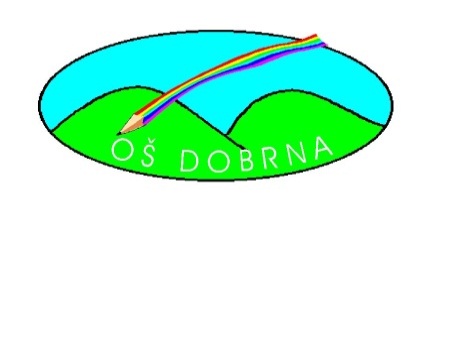 Osnovna šola Dobrna    VPIS V SREDNJO ŠOLO – POSTOPEK IN ROKOVNIKv šolskem letu 2019/2020RAZPIS za vpis v srednje šole – natisnjene brošure ni  že pet let; razpis bo objavljen na internetu do 20. januarja 2020; RAZPIS  učnih in  vajeniških učnih mest – do 20. 1. 2020. 3.	INFORMATIVNI DNEVI NA SREDNJIH ŠOLAH (in v dijaških domovih)-  petek, 14. 2. 2020-  sobota, 15. 2. 2020;4. 	IZPOLNJEVANJE PRIJAV ZA VPIS : ponedeljek, 9. 3. 2020, ali sreda, 11. 3. 2020 (v drugem tednu po zimskih počitnicah - v tem šolskem letu bodo zimske počitnice za nas potekale  od 24. do 28. februarja 2020):v šoli;v podpis staršem, podpisane vrniti  v šolo še isti teden; v šoli: pregled, ureditev, dopolnitev;ZDRAVNIŠKA POTRDILA: je treba priložiti k prijavi za vpis. Za vse učence, ki jih  potrebujejo,  jih   pošlje na šolo šolski zdravnik, ZD Vojnik (za izjeme se dogovorimo posebej).5.	PRIJAVA ZA PREIZKUS POSEBNE NADARJENOSTI, ZNANJA IN SPRETNOSTI in POSREDOVANJE DOKAZIL ZA ŠPORTNO GIMNAZIJO ter ŠPORTNI ODDELEK EKONOMSKE GIMNAZIJE: do 4. 3. 2020;6. 	ROK ZA VPIS na srednje šole: ponedeljek, 11. 5. 2020;7. 	OBJAVA ŠTEVILČNEGA STANJA PRIJAV po srednjih šolah (na dan 11. 5. 2020), na spletni strani Ministrstva za izobraževanje, znanost in šport (v nadaljevanju MIZŠ):  20. 5. 2020 do 16. ure.8.	OPRAVLJANJE PREIZKUSOV POSEBNIH NADARJENOSTI, ZNANJA IN SPRETNOSTI IN UGOTAVLJANJE IZPOLNJEVANJA POSEBNEGA VPISNEGA POGOJA KANDIDATOV ZA ŠPORTNE ODDELKE GIMNAZIJE in ŠPORTNE ODDELKE EKONOMSKE GIMNAZIJE, med  1. in 6. junijem 2020. Kandidate bodo o natančnem terminu obvestile srednje šole.9.	POSREDOVANJE POTRDIL O opravljenih PREIZKUSIH POSEBNIH NADARJENOSTI, znanja in spretnosti ter o IZPOLNJEVANJU POGOJA ZA PROGRAM ŠPORTNA GIMNAZIJA IN ŠPORTNI ODDELEK EKONOMSKE GIMNAZIJE, do 10. 6. 2020;10.	Možnost PRENOSA PRIJAV: do 16. 6. 2020 do 14. ure;11.	JAVNA OBJAVA MOREBITNIH SPREMEMB OBSEGA VPISA (zmanjšanja in morebitnega povečanja) in OBJAVA STANJA PRIJAV ZA VPIS – na spletni strani MIZŠ:  do 26. 6. 2020 do 16. ure;12.	OMEJITEV VPISA – obveščanje osnovnih in srednjih šol o omejitvah in spremembah obsega razpisanih mest in  objava omejitev in sprememb obsega razpisa za vpis:do 29. 6. 2020  do 16. ure (spletna stran MIZŠ)do 29. 6. 2020  bodo srednje šole o omejitvi obvestile učence – kandidate za vpis;13.	VPIS NA SR. ŠOLE BREZ OMEJITEV VPISA: med 30. 6. 2020 in  6. 7.  2020, do 14. ure (o natančnem terminu in načinu vpisa srednje šole večinoma obveščajo učence  direktno); 14.	SREDNJE ŠOLE Z OMEJITVIJO VPISA izvedba IZBIRNEGA POSTOPKA, 1. KROG: od 30. 6. 2020 do 6. 7. 2020, do 14.00 ure;15.	OBJAVA REZULTATOV (spodnjih mej) 1. KROGA IZBIRNEGA POSTOPKA – na srednjih šolah z omejitvijo vpisa : do 6. 7. 2020 do 15. ure,vpis kandidatov, ki so bili uspešni;kandidati, ki niso bili uspešni, dobijo na srednji šoli informacije in gradiva o možnosti vpisa v 2. krog;16.	OBJAVA SPODNJIH MEJ 1. kroga izbirnega postopka na spletni strani MIZŠ: do 6. 7. 2020 do 16. ure;17.	PRIJAVA ZA 2. KROG izbirnega postopka:  do 9. 7. 2020, do 13.00 ure; 18.    REZULTATI 2. KROGA (objavijo srednje šole) : 14. 7. 2020, do 15.00 ure;19.	VPIS UČENCEV, ki so bili uspešni v 2.krogu: do 16. 7. 2020, do 13. ure;20.	OBJAVA PROSTIH MEST po srednjih šolah (na spletni strani MIZŠ) : do 16. 7. 2020, do 16. ure;21.	VPIS na srednje šole, ki še imajo prosta mesta: do 31. 8. 2020;22. april  2020						        Pripravila:  mag. Alenka Ž. Pešak, prof. ped.